   Je m’appelle :     AXEL      JAROD      SARAH       THOMAS        EVA           					MATTÉO        ÉLÉNARepasse les chemins de couleur.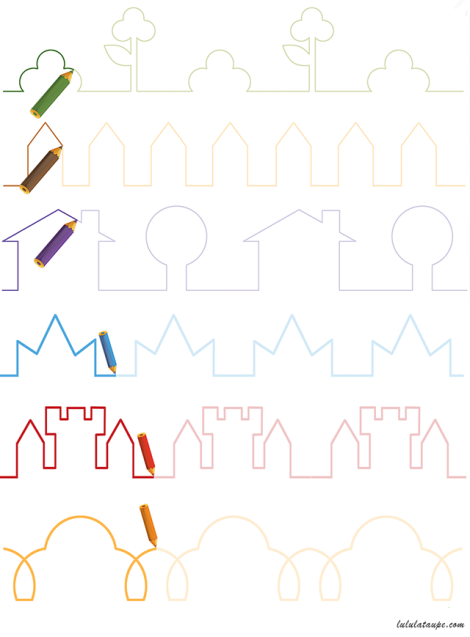 